Уважаемые  родители!По информации ОГИБДД МО МВД России «Ирбитский» от 27.05.2020г. № 11832, 26.05.2020 года в 21 час 00 мин на 77 км автодороги Камышлов - Ирбит - Туринск - Тавда Ирбитского района, на нерегулируемом перекрестке молодой человек 1999 г.р. управлял автомобилем Лада-219060, при выезде со второстепенной дороги не уступил дорогу автомобилю ИЖ-2126-030 под управлением  молодого человека 2002 г.р. и допустил с ним столкновение.В результате ДТП пассажир автомобиля ИЖ-2126-030 несовершеннолетняя  девушка 2004. г.р., доставлена в ГАУЗ СО «Ирбитская ЦГБ», где поставлен диагноз: ушибленная рана в/ч головы, СГМ. не госпитализирована.Несовершеннолетняя(15лет) девушка проживает в п. Зайково, посещает МОУ Зайковская СОШ №1,Несовершеннолетняя находилась в автомобиле не виновника ДТП.В целях недопущения подобных случаев, предупреждения и профилактики дорожно-транспортных происшествий с участием детей, посещающих образовательные организации на территории МО г. Ирбит и Ирбитского МО и привлечения родительской общественности к данной проблеме, обращаем ваше внимание на  вышеуказанный случай.Уважаемые родители!Будьте бдительны! Никогда не забывайте использовать ремни безопасности! Всегда перевозите детей только в детских удерживающих устройствах или детских креслах! Помните, что ваша жизнь и жизнь ваших детей во многом зависит только от вас.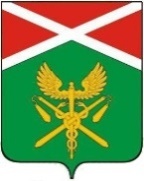 Ирбитское  муниципальное образованиеУправление образованияИрбитского муниципального образованияСоветская ул., д. 100,  г. Ирбит,  623850 Тел./факс  (34355) 6-38-96 (доб. 909#)E-mail: rupro@list.ruОКПО 02116340, ОГРН 1026600878237,                   ИНН 6642002154   от  29.05.2020 г. №  388Руководителям образовательных организацийО ДТП с учащейся